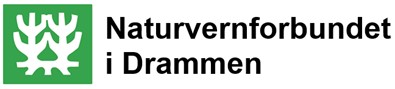  										31.1.2023Kommunepost@drammen kommune.no 							Klimastrategi for Drammen 2030. Sak: 22/36586
Høringssvar fra Naturvernforbundet i Drammen Naturvernforbundet i Drammen viser til høring av Klimastrategi for Drammen kommune. Vi har følgende kommentarer:Klimastrategien ser bra ut - hovedmålene er tilstrekkelig ambisiøse, samtidig som de er realistiske. Strategien er selvsagt ingen handlingsplan og det uttales at «Strategien vil bli omsatt til praksis gjennom bl.a. tiltak i klimabudsjettet, som del av kommunens handlings- og økonomiplan, nye handlingsplaner på utvalgte områder og eksisterende samarbeid.» Det må kraftige grep til for å nå målene, grep som av innbyggere og næringsliv kan oppfattes som både upopulære og strenge. Det skal handlekraftige og modige politikere til for å nå målene som denne strategien setter. En forutsetning for at strategien resulterer i konkrete handlingsplaner som gjennomføres, er at kommunen får innbyggere og næringsliv med på tiltakene. For mange blir klimatiltak «bare» en ekstra ulempe, oppå krig, høye strømpriser, matpriser osv. Skal kommunen lykkes med å få innbyggerne med på å ta et løft, må kommunen finne frem til de riktige virkemidlene. Det må bli enkelt for folk å bli med. Vi forventer derfor at kommunen så snart som mulig etter at strategien er vedtatt, følger opp med konkrete handlingsplaner med tiltak, ansvar og frister. Andre kommuner har utarbeidet det. Ødeleggelse av naturlige arealer er en betydelig kilde til utslipp av klimagasser. Når vi bygger i urørte LNF-områder, sørger vi for umiddelbare utslipp som følge av tap av skog og natur og et fremtidig vedvarende utslipp som følge av økte transportbehov mv. Vi etterlyser bedre sammenheng mellom kommunens ambisjon og klimastrategi og kommuneplanens arealdel, som nå er lagt ut på høring. Det viktigste kommunen kan gjøre for å redusere utslipp av klimagasser er etter vår mening å begrense arealbruken. Det må gjenspeiles i kommuneplanens arealdel. Kommunen må satse på utbygging i sentrumsnære områder og fortetting med kvalitet i stedet for å legge store nye utbyggingsprosjekter til områder som berører skog og matjord. Kommuneplanens arealdel er kommunens viktigste verktøy til å sette forutsigbare rammer for fremtidig arealbruk og bør brukes til å inkorporere strategiens mål. Redusert arealbruk vil også gjøre det enklere å etablere et klimavennlig transportsystem; gange, sykling, kollektivtransport og mindre bruk av bil. Dersom kommunen satser på knutepunkter, vil det også bli lettere å få til god kollektivtrafikk som det er trafikkgrunnlag for. Det vil frigjøre arealene som i dag beslaglegges av bil og kunne redusere utslipp fra biltrafikken. Ellers er det påfallende at det i en klimastrategi ikke nevnes at innføring av bompenger eller veiprising vil være et effektivt verktøy for å oppnå redusert biltrafikk. Kommunen risikerer også å miste betydelige statlige tilskudd om tiltakene kommunen setter i verk ikke gir det ønskede resultatet mht reduserte utslipp.Skal kommunen lykkes med en målsetting om å få flere til å gå, sykle, eller kjøre kollektivt, må det faktisk oppleves som et enklere og rimelig alternativ. Gående og syklende må ha høyere prioritet enn bilene. Det betyr fokus på restriksjoner for kjørende, færre parkeringsplasser i sentrum, bilfrie gater, sykkelveier, flere busslinjer, kollektivfelt og hyppigere avganger. De myke trafikantene må også prioriteres like høyt vinterstid.  

Det er flott at kommunen vil gå foran med gode, grønne eksempler. Det blir i kunnskapsgrunnlaget nevnt at skoler og helseinstitusjoner har et høyt strømforbruk, og vi vet også at de er store avfallsprodusenter. Disse institusjonene, som brukes av mange, bør være pionérer som kan vise hva kommunen legger i «Norges grønneste kommune». Det handler for skolens del om å gi elevene opplæring, men også om gjenbruk av materiell og bygninger, lys slås av, bruk av solceller til oppvarming og andre ressurseffektive løsninger som kommunens bruk og lagring av jord- og bergvarme ved flere store byggeprosjekter. Barn og unge som vokser opp i dag, har mer kunnskap om klimasaken enn den eldre generasjonen. Det gjør det viktig å prioritere ungdommens arenaer slik at de ser at det legges til rette for å løse en av vår tids største utfordring, og at de er med på løsningen. Vi må få ned forbruket i samfunnet på mange ulike plan – personlig og samfunnsmessig. I dag læres vi opp til å bli gode forbrukere. Kommunen må tilrettelegge for alternativer til kjøpesentrene som sosiale møtesteder. Byen må tiltrekke seg innbyggerne på andre måter enn gjennom handling og forretningsvirksomhet. Det må satses på gode byrom, blå/grønne områder, parker, fritidsklubber, fikseverksteder, gjenbruk, samkjøring og miljøvennlig ressursutnytting. Et godt eksempel på dette er leke- og skateparken i Drammen park, som har blitt et samlingspunkt og møtested for foreldre, barn og unge.Naturvernforbundet har en rolle i å informere om klimautfordringer, tap av natur, advare mot utbygginger osv. Vi vil heie på Drammen kommunes strategi om å bli Norges grønneste kommune, men vi forventer at det ikke bare ender opp i festtaler. Skal vi nå målet om å kutte utslipp av klimagasser med 55% innen 2030, må det skarp lut til! Med hilsen	Astrid Busengdal, leder
Naturvernforbundet i Drammen